Inscription au concours : 		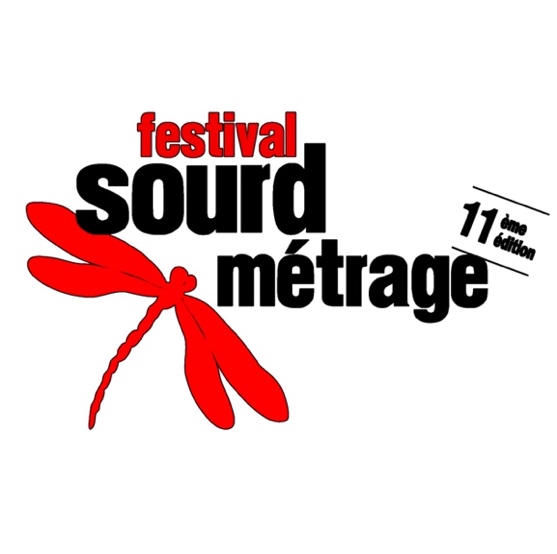  Court Métrage		 AfficheRenseignements administratifs :Nom de l’établissement scolaire : ………………………………………………………………………………..Nom de la personne responsable : ………………………………………………………………………………Adresse du responsable du projet : ……..……………………………………………………………………………………………..……………………………………………………………………………………………………………………………………………………………..……………………………………………………………………………………………………………………………………………………………..Téléphone fixe : ……………………………….			Téléphone portable : …………………………………………..Email : ………………………………………………….Nom / Prénom des élèves participants :………………………………………………………………………..………………………………………………………………………..………………………………………………………………………..………………………………………………………………………..………………………………………………………………………..………………………………………………………………………..………………………………………………………………………..………………………………………………………………………..………………………………………………………………………..………………………………………………………………………..………………………………………………………………………..………………………………………………………………………..Le film a-t-il été précédemment présenté à un (des) festival(s) ?        Non           OuiSi oui, lequel(s) ? ……………………………………………………………………………………..Commentaires :……………………………………………………………………………………………………………………………………………………………..……………………………………………………………………………………………………………………………………………………………..Comment avez-vous eu connaissance du Festival Sourd MétragePar l’affiche              Par un site Internet            Par la direction de l’établissementAutres (préciser) : ………………………………………………………………………………………………………………………………….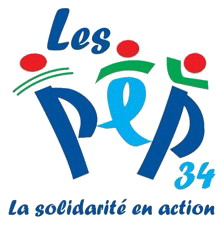 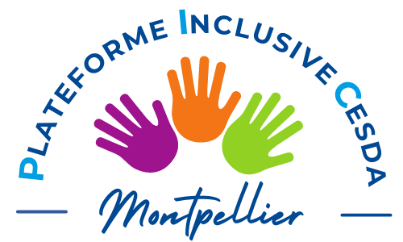 Renseignements relatifs au film :Titre original : ………………………………………………………………………………………..Durée du film (m s) : ………………………………………………………………………………Catégorie :  Animation             Documentaire              Fiction               reportage            Autre : ………………….Année de production : ………………………………………………………………………………………………Niveau scolaire (primaire, collège, lycée,…) : ………………………………………………………………Photo (en vue de l’insérer dans le programme) : Sujet (court synopsis) :……………………………………………………………………………………………………………………………………………………………..……………………………………………………………………………………………………………………………………………………………..……………………………………………………………………………………………………………………………………………………………..……………………………………………………………………………………………………………………………………………………………..……………………………………………………………………………………………………………………………………………………………..……………………………………………………………………………………………………………………………………………………………..Avez-vous reçu l'aide d'un organisme ? 		Non 	Oui, organisme : ………………………………..Si oui, de quel ordre :		Pédagogique	Technique	 FinancierEléments d'appréciations pour le jury :Genèse du projet (25 lignes maximum) : Comment est venue l'idée de créer un film ? – Déroulement et organisation du projet – Résultats (pour les élèves, les adultes)……………………………………………………………………………………………………………………………………………………………..……………………………………………………………………………………………………………………………………………………………..……………………………………………………………………………………………………………………………………………………………..……………………………………………………………………………………………………………………………………………………………..……………………………………………………………………………………………………………………………………………………………..……………………………………………………………………………………………………………………………………………………………..……………………………………………………………………………………………………………………………………………………………..……………………………………………………………………………………………………………………………………………………………..……………………………………………………………………………………………………………………………………………………………..……………………………………………………………………………………………………………………………………………………………..……………………………………………………………………………………………………………………………………………………………..……………………………………………………………………………………………………………………………………………………………..……………………………………………………………………………………………………………………………………………………………..……………………………………………………………………………………………………………………………………………………………..……………………………………………………………………………………………………………………………………………………………..……………………………………………………………………………………………………………………………………………………………..……………………………………………………………………………………………………………………………………………………………..……………………………………………………………………………………………………………………………………………………………..……………………………………………………………………………………………………………………………………………………………..……………………………………………………………………………………………………………………………………………………………..……………………………………………………………………………………………………………………………………………………………..……………………………………………………………………………………………………………………………………………………………..……………………………………………………………………………………………………………………………………………………………..……………………………………………………………………………………………………………………………………………………………..……………………………………………………………………………………………………………………………………………………………..Les élèves ont réalisé le travail avec (cocher la case correspondante) : 0 – 25 % : Aide très importante d’un professionnel / professeur / éducateur25 – 50% : Aide importante d’un professionnel / professeur / éducateur50 – 75% : Aide ponctuelle d’un professionnel / professeur / éducateur75 – 100% : Pas ou presque pas d’aide1234Ecrire le scénarioEcrire les dialoguesFilmerRéaliserEnregistrer le sonRégler la lumièreMonter le filmSous-titrerCréer les décors, les costumesTrouver le titreCréer l'afficheAutre : ……………...